SloveniaSloveniaSloveniaSloveniaJune 2024June 2024June 2024June 2024MondayTuesdayWednesdayThursdayFridaySaturdaySunday123456789Primož Trubar Day101112131415161718192021222324252627282930Statehood DayNOTES: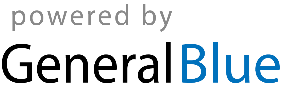 